Publicado en Madrid el 21/06/2022 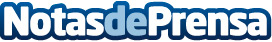 Educación da la razón a FSIE Madrid sobre la colegiación de los docentesEl informe de la Consejería de Educación sobre la colegiación de los docentes de los centros privados y concertados da la razón a FSIE MadridDatos de contacto:Francisco J. del Castillo671 437 432Nota de prensa publicada en: https://www.notasdeprensa.es/educacion-da-la-razon-a-fsie-madrid-sobre-la_1 Categorias: Educación Sociedad Madrid Ocio para niños http://www.notasdeprensa.es